Reading Circle Graphs1. 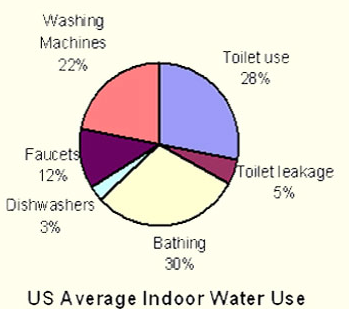 What are the top three things that use up water in the US?________________		________________		________________What three things together require the same amount of water usage as just bathing on its own?______________ + _________________ + ________________ = Bathing (30%)What home repair could you do to save on water usage? ____________________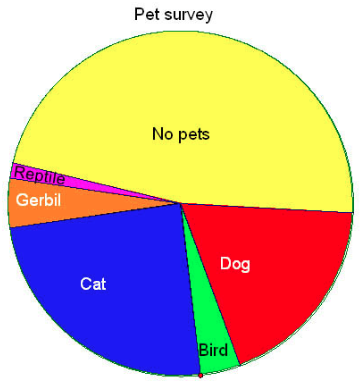 2.   Estimate the percent of people with NO PETS.  _________ %Estimate the percent of people with a CAT.  __________%Estimate the percent of people with a DOG. __________%3.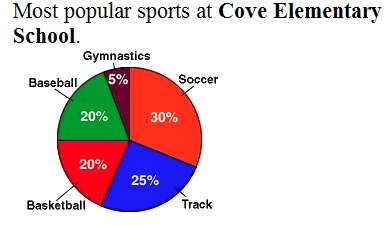 What sport do a QUARTER of the population choose as their favourite? ________Which two sports together make up HALF of the circle graph?         _____________ and _____________4.  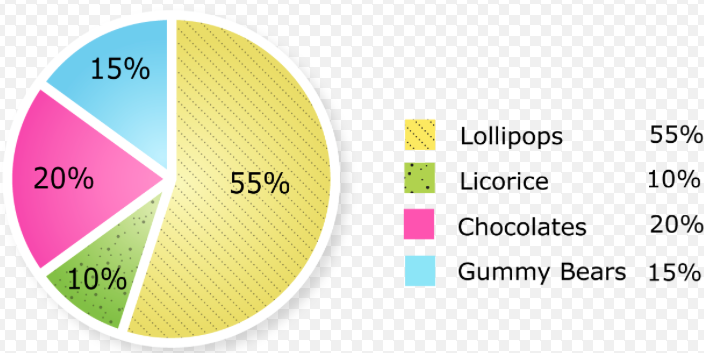 Label the pieces of the pie above with the titles from the legend.How many times more people choose chocolate over Licorice? _____________If the data was changed to:   Lollipops 50%	Licorice 10%		Chocolate 20% 	Gummy Bears 15%	     Jelly Beans 5%How would the circle graph above change?  5. 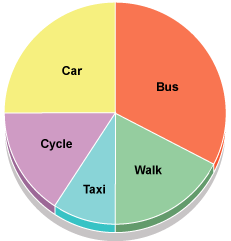 What do you think was the question for this circle graph?  _____________________________________Label the circle graph above with approximated percentages.6. 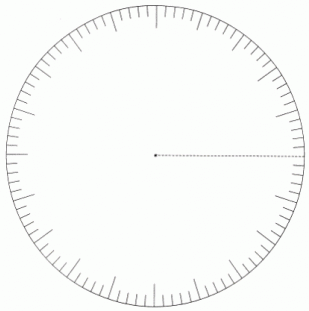 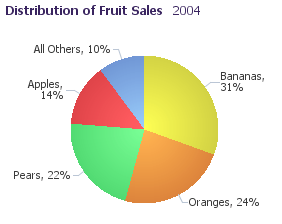 Change the circle graph for distribution offruit sales for a tropical country.